Z  okazji  zdobycia  przez  Igora  Janika  tytułu  Mistrza  Międzynarodowego  Zarząd WMZSZACH  składa  serdeczne  i  szczere  gratulacje .Życzymy jednocześnie  kolejnych  sukcesów  szachowych  jak  również  spełnienia w życiu osobistym.Nie jest najważniejsze, byś był lepszy od innych. Najważniejsze jest, byś był lepszy od samego siebie z dnia wczorajszego.Mahatma Gandhi 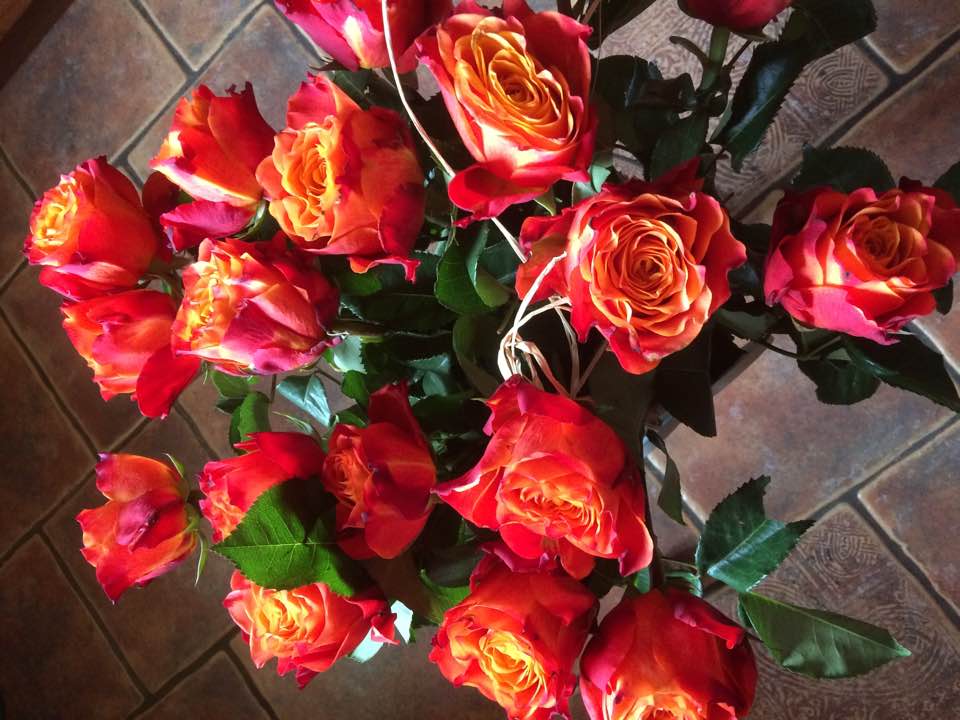 